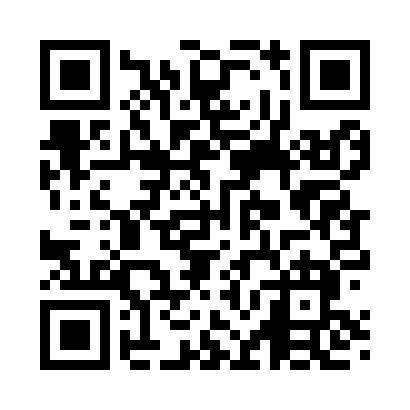 Prayer times for Ajlune, Washington, USAWed 1 May 2024 - Fri 31 May 2024High Latitude Method: Angle Based RulePrayer Calculation Method: Islamic Society of North AmericaAsar Calculation Method: ShafiPrayer times provided by https://www.salahtimes.comDateDayFajrSunriseDhuhrAsrMaghribIsha1Wed4:165:541:075:058:209:592Thu4:145:531:075:058:2110:013Fri4:125:511:075:068:2310:034Sat4:095:501:065:068:2410:055Sun4:075:481:065:078:2510:076Mon4:055:471:065:078:2610:087Tue4:035:451:065:088:2810:108Wed4:015:441:065:088:2910:129Thu3:595:431:065:098:3010:1410Fri3:575:411:065:098:3210:1611Sat3:555:401:065:108:3310:1812Sun3:535:391:065:108:3410:2013Mon3:515:371:065:108:3510:2214Tue3:495:361:065:118:3710:2415Wed3:475:351:065:118:3810:2616Thu3:465:341:065:128:3910:2817Fri3:445:331:065:128:4010:3018Sat3:425:321:065:138:4110:3119Sun3:405:311:065:138:4210:3320Mon3:395:301:065:138:4410:3521Tue3:375:291:065:148:4510:3722Wed3:355:281:065:148:4610:3923Thu3:345:271:075:158:4710:4124Fri3:325:261:075:158:4810:4225Sat3:305:251:075:158:4910:4426Sun3:295:241:075:168:5010:4627Mon3:275:231:075:168:5110:4728Tue3:265:231:075:178:5210:4929Wed3:255:221:075:178:5310:5130Thu3:235:211:075:178:5410:5231Fri3:225:211:085:188:5510:54